Publicado en País Vasco el 13/12/2017 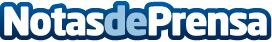 Las farmacias del País Vasco recuerdan que el 90% de los casos de ictus son prevenibles  Campaña para concienciar sobre la detección temprana de los síntomas y la reducción de los factores de riesgo del ictus. Las personas que se acerquen a las farmacias para informarse sobre el ictus recibirán asesoramiento de su farmacéutico sobre los factores de riesgo. Asimismo, las personas enfermas podrán recibir ayuda en la adherencia de los tratamientos prescritos y su interacción con otros medicamentos y alimentos
Datos de contacto:COMUNICACIÓN Colegio de Farmacéuticos de Gipuzkoa943223750Nota de prensa publicada en: https://www.notasdeprensa.es/las-farmacias-del-pais-vasco-recuerdan-que-el_1 Categorias: Industria Farmacéutica Sociedad País Vasco http://www.notasdeprensa.es